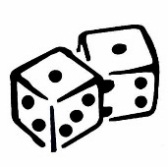 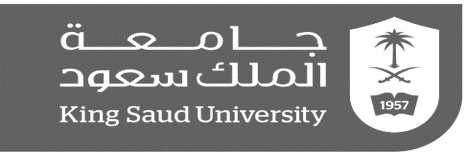 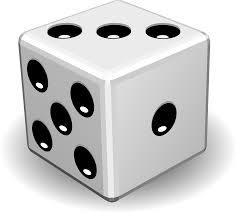 الاســم:  أ/ نشميه الشمري                                               الفصل الدراسي الثاني          للعام الجامعي 1437/1436هـتوقيع المنسوبة :                                                                            يعتمد وكيلة القسم :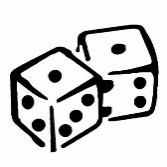 اليوم    الزمناليوم    الزمن9 - 810 - 911 – 1011 – 1012 - 1112-11-22-3الأحدالمقررالأحدالقاعةالأحدالشعبةالاثنينالمقرر324احص)تما)A 019 1 0628120324احص)تما)A 019 1 0628120324احص)تما)A 019 1 0628120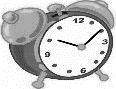 324احص) تما)A 019 1 0628116324احص) تما)A 019 1 0628116الاثنينالقاعة324احص)تما)A 019 1 0628120324احص)تما)A 019 1 0628120324احص)تما)A 019 1 0628120324احص) تما)A 019 1 0628116324احص) تما)A 019 1 0628116الاثنينالشعبة324احص)تما)A 019 1 0628120324احص)تما)A 019 1 0628120324احص)تما)A 019 1 0628120324احص) تما)A 019 1 0628116324احص) تما)A 019 1 0628116الثلاثاءالمقرر328احص(تما)46400328احص(تما)46400328احص(تما)46400328احص (تما)G A 013 0544230328احص (تما)G A 013 0544230الثلاثاءالقاعة328احص(تما)46400328احص(تما)46400328احص(تما)46400328احص (تما)G A 013 0544230328احص (تما)G A 013 0544230الثلاثاءالشعبة328احص(تما)46400328احص(تما)46400328احص(تما)46400328احص (تما)G A 013 0544230328احص (تما)G A 013 0544230الأربعاءالمقرر600 احص600 احص324احص)تما)A 009 1 0644266324احص)تما)A 009 1 0644266324احص)تما)A 009 1 0644266105احص (تما)G A 009 0538915105احص (تما)G A 009 0538915الأربعاءالقاعة600 احص600 احص324احص)تما)A 009 1 0644266324احص)تما)A 009 1 0644266324احص)تما)A 009 1 0644266105احص (تما)G A 009 0538915105احص (تما)G A 009 0538915الأربعاءالشعبة600 احص600 احص324احص)تما)A 009 1 0644266324احص)تما)A 009 1 0644266324احص)تما)A 009 1 0644266105احص (تما)G A 009 0538915105احص (تما)G A 009 0538915الخميسالمقررالخميسالقاعةالخميسالشعبةعدد الساعات المعتمدة=  6عدد الساعات الفعلية =  12الساعات المكتبية = 3